HELP THE FOOD HUB  :  NOW IS THE TIME!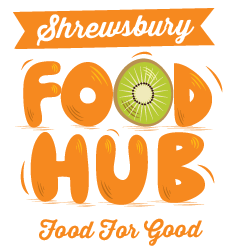 Message from Michael Carding.You will have heard about the great work that Shrewsbury Food Hub does: rescuing surplus food, saving it from landfill and distributing it to the community.NOW is the time to say THANK YOU.You may have received goodies yourself: flowers, mangoes, yoghurts and of course bread. Often people offer to pay something and we say “NO! You are helping us save good food from going to waste. Thank You! The time to help us will come. Watch this space!”That time and space is NOW! April is a month of great opportunity for Shrewsbury Food Hub to raise funds to sustain us through the year, a year which is certain to be very difficult. You can help by VOTING (painless), WALKING (fun) or DONATING (generous and grateful)VOTE! In a scheme linked to the Commonwealth Games, Severn Trent Water have established a community fund. We have applied for the Gold Award and need your vote. If you are a Severn Trent customer this is what to do:Go to Public vote | Severn Trent Community Fund | About Us | Severn Trent Water (stwater.co.uk)	Select Shrewsbury Food Hub in Gold (and a cause in bronze and silver too if you wish).Then you enter your Severn Trent Account Number and confirm name and address and that you’re not a robot. Then VOTE!		Many Thanks. Painless, Free and a big help to the Food Hub.WALK!	Walk Against Waste | shrewsbury-food-hub (shrewsburyfoodhub.org.uk)On Sunday 24th April the Bridges Walk is back. The route starts outside the Sixth Form College by the English Bridge and is 6km following the river and crossing 6 of the bridges. Just turn up any time between 9am and 4pm, make a £6 donation for the map and enjoy a friendly, interesting and relaxing walk in the spring sunshine. Last year nearly 300 people joined and we raised over £1000. This year it is completely accessible so buggies, wheelchairs, bikes and skateboards can join friends, families, dogs etc. And because of the BIG GIVE (see below) every pound donated will be doubled. Again, this will be a major step in securing adequate funding for 2022.DONATE! If you donate to the Food Hub via the BIG GIVE during the period 22nd to 29th April your donation will be doubled.  https://donate.thebiggive.org.uk/campaign/a056900002EIodGAAT Many Thanks. Please do what you can and encourage others to do the same.	Michael.